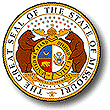 MISSOURI DEPARTMENT OF SOCIAL SERVICESCHILDREN’S DIVISIONMEDICAL FOSTER CARE ASSESSMENT TOOLMISSOURI DEPARTMENT OF SOCIAL SERVICESCHILDREN’S DIVISIONMEDICAL FOSTER CARE ASSESSMENT TOOLMISSOURI DEPARTMENT OF SOCIAL SERVICESCHILDREN’S DIVISIONMEDICAL FOSTER CARE ASSESSMENT TOOLMISSOURI DEPARTMENT OF SOCIAL SERVICESCHILDREN’S DIVISIONMEDICAL FOSTER CARE ASSESSMENT TOOLMISSOURI DEPARTMENT OF SOCIAL SERVICESCHILDREN’S DIVISIONMEDICAL FOSTER CARE ASSESSMENT TOOLMISSOURI DEPARTMENT OF SOCIAL SERVICESCHILDREN’S DIVISIONMEDICAL FOSTER CARE ASSESSMENT TOOLMISSOURI DEPARTMENT OF SOCIAL SERVICESCHILDREN’S DIVISIONMEDICAL FOSTER CARE ASSESSMENT TOOLMISSOURI DEPARTMENT OF SOCIAL SERVICESCHILDREN’S DIVISIONMEDICAL FOSTER CARE ASSESSMENT TOOLMISSOURI DEPARTMENT OF SOCIAL SERVICESCHILDREN’S DIVISIONMEDICAL FOSTER CARE ASSESSMENT TOOLMISSOURI DEPARTMENT OF SOCIAL SERVICESCHILDREN’S DIVISIONMEDICAL FOSTER CARE ASSESSMENT TOOLMISSOURI DEPARTMENT OF SOCIAL SERVICESCHILDREN’S DIVISIONMEDICAL FOSTER CARE ASSESSMENT TOOLMISSOURI DEPARTMENT OF SOCIAL SERVICESCHILDREN’S DIVISIONMEDICAL FOSTER CARE ASSESSMENT TOOLI.  IDENTIFYING INFORMATIONI.  IDENTIFYING INFORMATIONI.  IDENTIFYING INFORMATIONI.  IDENTIFYING INFORMATIONI.  IDENTIFYING INFORMATION Foster Youth Foster Youth Foster Youth Foster Youth Adopted/Guardianship Youth Adopted/Guardianship Youth Adopted/Guardianship Youth Adopted/Guardianship Youth1. Name of Youth1. Name of Youth1. Name of Youth1. Name of Youth2. Date of Birth2. Date of Birth3. DCN3. DCN3. DCN3. DCN4. Date of Completion4. Date of Completion4. Date of Completion5. Case Manager5. Case Manager5. Case Manager5. Case Manager6. County of Jurisdiction6. County of Jurisdiction6. County of Jurisdiction6. County of Jurisdiction6. County of Jurisdiction6. County of Jurisdiction7. County of Residence7. County of Residence7. County of Residence8. Resource Provider(s)8. Resource Provider(s)8. Resource Provider(s)8. Resource Provider(s)8. Resource Provider(s)8. Resource Provider(s)8. Resource Provider(s)8. Resource Provider(s)8. Resource Provider(s)8. Resource Provider(s)9. DVN9. DVN9. DVN10. Resource Provider(s) Address10. Resource Provider(s) Address10. Resource Provider(s) Address10. Resource Provider(s) Address10. Resource Provider(s) Address10. Resource Provider(s) Address10. Resource Provider(s) Address10. Resource Provider(s) Address10. Resource Provider(s) Address10. Resource Provider(s) Address11. Resource Provider(s) Phone Number 11. Resource Provider(s) Phone Number 11. Resource Provider(s) Phone Number 12. Physician/Specialty12. Physician/Specialty12. Physician/Specialty12. Physician/Specialty12. Physician/Specialty12. Physician/Specialty12. Physician/Specialty12. Physician/Specialty12. Physician/Specialty12. Physician/Specialty13. Physician’s Phone Number 13. Physician’s Phone Number 13. Physician’s Phone Number 14. Physician’s Address14. Physician’s Address14. Physician’s Address14. Physician’s Address14. Physician’s Address14. Physician’s Address14. Physician’s Address14. Physician’s Address14. Physician’s Address14. Physician’s Address14. Physician’s Address14. Physician’s Address14. Physician’s Address15. Physician / Specialty 15. Physician / Specialty 15. Physician / Specialty 15. Physician / Specialty 15. Physician / Specialty 15. Physician / Specialty 15. Physician / Specialty 15. Physician / Specialty 15. Physician / Specialty 15. Physician / Specialty 16. Physician’s Phone Number 16. Physician’s Phone Number 16. Physician’s Phone Number 17. Physician’s Address17. Physician’s Address17. Physician’s Address17. Physician’s Address17. Physician’s Address17. Physician’s Address17. Physician’s Address17. Physician’s Address17. Physician’s Address17. Physician’s Address17. Physician’s Address17. Physician’s Address17. Physician’s AddressII. Any condition checked in Section II A-E qualifies for Elevated Medical Level of CareAttach all documentation relating to the medical/developmental condition.Physician Certification Letter is not required for Section IIII. Any condition checked in Section II A-E qualifies for Elevated Medical Level of CareAttach all documentation relating to the medical/developmental condition.Physician Certification Letter is not required for Section IIII. Any condition checked in Section II A-E qualifies for Elevated Medical Level of CareAttach all documentation relating to the medical/developmental condition.Physician Certification Letter is not required for Section IIII. Any condition checked in Section II A-E qualifies for Elevated Medical Level of CareAttach all documentation relating to the medical/developmental condition.Physician Certification Letter is not required for Section IIII. Any condition checked in Section II A-E qualifies for Elevated Medical Level of CareAttach all documentation relating to the medical/developmental condition.Physician Certification Letter is not required for Section IIII. Any condition checked in Section II A-E qualifies for Elevated Medical Level of CareAttach all documentation relating to the medical/developmental condition.Physician Certification Letter is not required for Section IIII. Any condition checked in Section II A-E qualifies for Elevated Medical Level of CareAttach all documentation relating to the medical/developmental condition.Physician Certification Letter is not required for Section IIII. Any condition checked in Section II A-E qualifies for Elevated Medical Level of CareAttach all documentation relating to the medical/developmental condition.Physician Certification Letter is not required for Section IIII. Any condition checked in Section II A-E qualifies for Elevated Medical Level of CareAttach all documentation relating to the medical/developmental condition.Physician Certification Letter is not required for Section IIII. Any condition checked in Section II A-E qualifies for Elevated Medical Level of CareAttach all documentation relating to the medical/developmental condition.Physician Certification Letter is not required for Section IIII. Any condition checked in Section II A-E qualifies for Elevated Medical Level of CareAttach all documentation relating to the medical/developmental condition.Physician Certification Letter is not required for Section IIII. Any condition checked in Section II A-E qualifies for Elevated Medical Level of CareAttach all documentation relating to the medical/developmental condition.Physician Certification Letter is not required for Section IIII. Any condition checked in Section II A-E qualifies for Elevated Medical Level of CareAttach all documentation relating to the medical/developmental condition.Physician Certification Letter is not required for Section IIThe following Genetic and or Medical Conditions:The following Genetic and or Medical Conditions:The following Genetic and or Medical Conditions:The following Genetic and or Medical Conditions:The following Genetic and or Medical Conditions:The following Genetic and or Medical Conditions:The following Genetic and or Medical Conditions:The following Genetic and or Medical Conditions:The following Genetic and or Medical Conditions:The following Genetic and or Medical Conditions:The following Genetic and or Medical Conditions:The following Genetic and or Medical Conditions:The following Genetic and or Medical Conditions:  Down Syndrome              Down Syndrome              Cri-du-Chat Syndrome    Cri-du-Chat Syndrome    Cri-du-Chat Syndrome    Cri-du-Chat Syndrome    Cri-du-Chat Syndrome    Klinefelter's Syndrome  Klinefelter's Syndrome  Klinefelter's Syndrome  Klinefelter's Syndrome  Klinefelter's Syndrome  Trisomy 18 (Edward's Syndrome)  Trisomy 18 (Edward's Syndrome)  Trisomy 13 (Patau's Syndrome)  Trisomy 13 (Patau's Syndrome)  Trisomy 13 (Patau's Syndrome)  Trisomy 13 (Patau's Syndrome)  Trisomy 13 (Patau's Syndrome)  Turner's Syndrome  Turner's Syndrome  Turner's Syndrome  Turner's Syndrome  Turner's Syndrome  Triple-X Syndrome  Triple-X Syndrome  Fragile X Syndrome  Fragile X Syndrome  Fragile X Syndrome  Fragile X Syndrome  Fragile X Syndrome  Prader-Willi Syndrome  Prader-Willi Syndrome  Prader-Willi Syndrome  Prader-Willi Syndrome  Prader-Willi Syndrome  Pierre Robin Syndrome  Pierre Robin Syndrome  Epilepsy/Seizure Disorder   Epilepsy/Seizure Disorder   Epilepsy/Seizure Disorder   Epilepsy/Seizure Disorder   Epilepsy/Seizure Disorder   Spina Bifida   Spina Bifida   Spina Bifida   Spina Bifida   Spina Bifida   Cystic Fibrosis  Cystic Fibrosis  Cerebral Palsy   Cerebral Palsy   Cerebral Palsy   Cerebral Palsy   Cerebral Palsy   Sickle Cell Disease  Sickle Cell Disease  Sickle Cell Disease  Sickle Cell Disease  Sickle Cell Disease  Cancer   Cancer   HIV + status  HIV + status  HIV + status  HIV + status  HIV + status  PKU (phenylketonuria)   PKU (phenylketonuria)   PKU (phenylketonuria)   PKU (phenylketonuria)   PKU (phenylketonuria)   Autism Spectrum Disorders   Autism Spectrum Disorders   Fetal Alcohol Syndrome   Fetal Alcohol Syndrome   Fetal Alcohol Syndrome   Fetal Alcohol Syndrome   Fetal Alcohol Syndrome   Systemic Lupus Erythamatosus  Systemic Lupus Erythamatosus  Systemic Lupus Erythamatosus  Systemic Lupus Erythamatosus  Systemic Lupus Erythamatosus Visual impairment which includes the following: A medical diagnosis of visual acuity 20/70 or less in the better eye with maximum correction;A very limited field of vision (20 degrees at its widest point); A progressive disease leading to either of the above;A physician’s statement that the prognosis for useful vision is guarded or doubtful; A physician’s statement that the functional loss of visual performance is comparable to the visual function of other children with a diagnosed visual impairment. Visual impairment which includes the following: A medical diagnosis of visual acuity 20/70 or less in the better eye with maximum correction;A very limited field of vision (20 degrees at its widest point); A progressive disease leading to either of the above;A physician’s statement that the prognosis for useful vision is guarded or doubtful; A physician’s statement that the functional loss of visual performance is comparable to the visual function of other children with a diagnosed visual impairment.  Hearing impairments, as defined in the Medicaid eligibility, 102.08  Hearing impairments: For children below 5 years of age, inability to hear air conduction thresholds at an average of 40 decibels (db) hearing level or greater in the better ear; orFor children 5 years of age and above: Inability to hear air conduction thresholds at an average of 70 decibels (db) or greater in the better ear; orSpeech discrimination scores at 40 percent or less in the better ear; orInability to hear air conduction thresholds at an average of 40 decibels (db) or greater in the better ear, and a speech and language disorder which significantly affects the clarity and content of the speech and is attributable to the hearing impairment.  Hearing impairments, as defined in the Medicaid eligibility, 102.08  Hearing impairments: For children below 5 years of age, inability to hear air conduction thresholds at an average of 40 decibels (db) hearing level or greater in the better ear; orFor children 5 years of age and above: Inability to hear air conduction thresholds at an average of 70 decibels (db) or greater in the better ear; orSpeech discrimination scores at 40 percent or less in the better ear; orInability to hear air conduction thresholds at an average of 40 decibels (db) or greater in the better ear, and a speech and language disorder which significantly affects the clarity and content of the speech and is attributable to the hearing impairment.  Hearing impairments, as defined in the Medicaid eligibility, 102.08  Hearing impairments: For children below 5 years of age, inability to hear air conduction thresholds at an average of 40 decibels (db) hearing level or greater in the better ear; orFor children 5 years of age and above: Inability to hear air conduction thresholds at an average of 70 decibels (db) or greater in the better ear; orSpeech discrimination scores at 40 percent or less in the better ear; orInability to hear air conduction thresholds at an average of 40 decibels (db) or greater in the better ear, and a speech and language disorder which significantly affects the clarity and content of the speech and is attributable to the hearing impairment.  Hearing impairments, as defined in the Medicaid eligibility, 102.08  Hearing impairments: For children below 5 years of age, inability to hear air conduction thresholds at an average of 40 decibels (db) hearing level or greater in the better ear; orFor children 5 years of age and above: Inability to hear air conduction thresholds at an average of 70 decibels (db) or greater in the better ear; orSpeech discrimination scores at 40 percent or less in the better ear; orInability to hear air conduction thresholds at an average of 40 decibels (db) or greater in the better ear, and a speech and language disorder which significantly affects the clarity and content of the speech and is attributable to the hearing impairment.  Hearing impairments, as defined in the Medicaid eligibility, 102.08  Hearing impairments: For children below 5 years of age, inability to hear air conduction thresholds at an average of 40 decibels (db) hearing level or greater in the better ear; orFor children 5 years of age and above: Inability to hear air conduction thresholds at an average of 70 decibels (db) or greater in the better ear; orSpeech discrimination scores at 40 percent or less in the better ear; orInability to hear air conduction thresholds at an average of 40 decibels (db) or greater in the better ear, and a speech and language disorder which significantly affects the clarity and content of the speech and is attributable to the hearing impairment.  Cyanotic Congenital Heart Disease   Cyanotic Congenital Heart Disease   Cyanotic Congenital Heart Disease   Cyanotic Congenital Heart Disease   Cyanotic Congenital Heart Disease  Visual impairment which includes the following: A medical diagnosis of visual acuity 20/70 or less in the better eye with maximum correction;A very limited field of vision (20 degrees at its widest point); A progressive disease leading to either of the above;A physician’s statement that the prognosis for useful vision is guarded or doubtful; A physician’s statement that the functional loss of visual performance is comparable to the visual function of other children with a diagnosed visual impairment. Visual impairment which includes the following: A medical diagnosis of visual acuity 20/70 or less in the better eye with maximum correction;A very limited field of vision (20 degrees at its widest point); A progressive disease leading to either of the above;A physician’s statement that the prognosis for useful vision is guarded or doubtful; A physician’s statement that the functional loss of visual performance is comparable to the visual function of other children with a diagnosed visual impairment.  Hearing impairments, as defined in the Medicaid eligibility, 102.08  Hearing impairments: For children below 5 years of age, inability to hear air conduction thresholds at an average of 40 decibels (db) hearing level or greater in the better ear; orFor children 5 years of age and above: Inability to hear air conduction thresholds at an average of 70 decibels (db) or greater in the better ear; orSpeech discrimination scores at 40 percent or less in the better ear; orInability to hear air conduction thresholds at an average of 40 decibels (db) or greater in the better ear, and a speech and language disorder which significantly affects the clarity and content of the speech and is attributable to the hearing impairment.  Hearing impairments, as defined in the Medicaid eligibility, 102.08  Hearing impairments: For children below 5 years of age, inability to hear air conduction thresholds at an average of 40 decibels (db) hearing level or greater in the better ear; orFor children 5 years of age and above: Inability to hear air conduction thresholds at an average of 70 decibels (db) or greater in the better ear; orSpeech discrimination scores at 40 percent or less in the better ear; orInability to hear air conduction thresholds at an average of 40 decibels (db) or greater in the better ear, and a speech and language disorder which significantly affects the clarity and content of the speech and is attributable to the hearing impairment.  Hearing impairments, as defined in the Medicaid eligibility, 102.08  Hearing impairments: For children below 5 years of age, inability to hear air conduction thresholds at an average of 40 decibels (db) hearing level or greater in the better ear; orFor children 5 years of age and above: Inability to hear air conduction thresholds at an average of 70 decibels (db) or greater in the better ear; orSpeech discrimination scores at 40 percent or less in the better ear; orInability to hear air conduction thresholds at an average of 40 decibels (db) or greater in the better ear, and a speech and language disorder which significantly affects the clarity and content of the speech and is attributable to the hearing impairment.  Hearing impairments, as defined in the Medicaid eligibility, 102.08  Hearing impairments: For children below 5 years of age, inability to hear air conduction thresholds at an average of 40 decibels (db) hearing level or greater in the better ear; orFor children 5 years of age and above: Inability to hear air conduction thresholds at an average of 70 decibels (db) or greater in the better ear; orSpeech discrimination scores at 40 percent or less in the better ear; orInability to hear air conduction thresholds at an average of 40 decibels (db) or greater in the better ear, and a speech and language disorder which significantly affects the clarity and content of the speech and is attributable to the hearing impairment.  Hearing impairments, as defined in the Medicaid eligibility, 102.08  Hearing impairments: For children below 5 years of age, inability to hear air conduction thresholds at an average of 40 decibels (db) hearing level or greater in the better ear; orFor children 5 years of age and above: Inability to hear air conduction thresholds at an average of 70 decibels (db) or greater in the better ear; orSpeech discrimination scores at 40 percent or less in the better ear; orInability to hear air conduction thresholds at an average of 40 decibels (db) or greater in the better ear, and a speech and language disorder which significantly affects the clarity and content of the speech and is attributable to the hearing impairment.  Hypoxic-Ischemic Encephalopathy   (HIE) and at term (36 weeks gestation or more)  Hypoxic-Ischemic Encephalopathy   (HIE) and at term (36 weeks gestation or more)  Hypoxic-Ischemic Encephalopathy   (HIE) and at term (36 weeks gestation or more)  Hypoxic-Ischemic Encephalopathy   (HIE) and at term (36 weeks gestation or more)  Hypoxic-Ischemic Encephalopathy   (HIE) and at term (36 weeks gestation or more) Visual impairment which includes the following: A medical diagnosis of visual acuity 20/70 or less in the better eye with maximum correction;A very limited field of vision (20 degrees at its widest point); A progressive disease leading to either of the above;A physician’s statement that the prognosis for useful vision is guarded or doubtful; A physician’s statement that the functional loss of visual performance is comparable to the visual function of other children with a diagnosed visual impairment. Visual impairment which includes the following: A medical diagnosis of visual acuity 20/70 or less in the better eye with maximum correction;A very limited field of vision (20 degrees at its widest point); A progressive disease leading to either of the above;A physician’s statement that the prognosis for useful vision is guarded or doubtful; A physician’s statement that the functional loss of visual performance is comparable to the visual function of other children with a diagnosed visual impairment.  Hearing impairments, as defined in the Medicaid eligibility, 102.08  Hearing impairments: For children below 5 years of age, inability to hear air conduction thresholds at an average of 40 decibels (db) hearing level or greater in the better ear; orFor children 5 years of age and above: Inability to hear air conduction thresholds at an average of 70 decibels (db) or greater in the better ear; orSpeech discrimination scores at 40 percent or less in the better ear; orInability to hear air conduction thresholds at an average of 40 decibels (db) or greater in the better ear, and a speech and language disorder which significantly affects the clarity and content of the speech and is attributable to the hearing impairment.  Hearing impairments, as defined in the Medicaid eligibility, 102.08  Hearing impairments: For children below 5 years of age, inability to hear air conduction thresholds at an average of 40 decibels (db) hearing level or greater in the better ear; orFor children 5 years of age and above: Inability to hear air conduction thresholds at an average of 70 decibels (db) or greater in the better ear; orSpeech discrimination scores at 40 percent or less in the better ear; orInability to hear air conduction thresholds at an average of 40 decibels (db) or greater in the better ear, and a speech and language disorder which significantly affects the clarity and content of the speech and is attributable to the hearing impairment.  Hearing impairments, as defined in the Medicaid eligibility, 102.08  Hearing impairments: For children below 5 years of age, inability to hear air conduction thresholds at an average of 40 decibels (db) hearing level or greater in the better ear; orFor children 5 years of age and above: Inability to hear air conduction thresholds at an average of 70 decibels (db) or greater in the better ear; orSpeech discrimination scores at 40 percent or less in the better ear; orInability to hear air conduction thresholds at an average of 40 decibels (db) or greater in the better ear, and a speech and language disorder which significantly affects the clarity and content of the speech and is attributable to the hearing impairment.  Hearing impairments, as defined in the Medicaid eligibility, 102.08  Hearing impairments: For children below 5 years of age, inability to hear air conduction thresholds at an average of 40 decibels (db) hearing level or greater in the better ear; orFor children 5 years of age and above: Inability to hear air conduction thresholds at an average of 70 decibels (db) or greater in the better ear; orSpeech discrimination scores at 40 percent or less in the better ear; orInability to hear air conduction thresholds at an average of 40 decibels (db) or greater in the better ear, and a speech and language disorder which significantly affects the clarity and content of the speech and is attributable to the hearing impairment.  Hearing impairments, as defined in the Medicaid eligibility, 102.08  Hearing impairments: For children below 5 years of age, inability to hear air conduction thresholds at an average of 40 decibels (db) hearing level or greater in the better ear; orFor children 5 years of age and above: Inability to hear air conduction thresholds at an average of 70 decibels (db) or greater in the better ear; orSpeech discrimination scores at 40 percent or less in the better ear; orInability to hear air conduction thresholds at an average of 40 decibels (db) or greater in the better ear, and a speech and language disorder which significantly affects the clarity and content of the speech and is attributable to the hearing impairment.  Diabetes Mellitus Type I, or Type II requiring daily glucose monitoring.  Diabetes Mellitus Type I, or Type II requiring daily glucose monitoring.  Diabetes Mellitus Type I, or Type II requiring daily glucose monitoring.  Diabetes Mellitus Type I, or Type II requiring daily glucose monitoring.  Diabetes Mellitus Type I, or Type II requiring daily glucose monitoring. Visual impairment which includes the following: A medical diagnosis of visual acuity 20/70 or less in the better eye with maximum correction;A very limited field of vision (20 degrees at its widest point); A progressive disease leading to either of the above;A physician’s statement that the prognosis for useful vision is guarded or doubtful; A physician’s statement that the functional loss of visual performance is comparable to the visual function of other children with a diagnosed visual impairment. Visual impairment which includes the following: A medical diagnosis of visual acuity 20/70 or less in the better eye with maximum correction;A very limited field of vision (20 degrees at its widest point); A progressive disease leading to either of the above;A physician’s statement that the prognosis for useful vision is guarded or doubtful; A physician’s statement that the functional loss of visual performance is comparable to the visual function of other children with a diagnosed visual impairment.  Hearing impairments, as defined in the Medicaid eligibility, 102.08  Hearing impairments: For children below 5 years of age, inability to hear air conduction thresholds at an average of 40 decibels (db) hearing level or greater in the better ear; orFor children 5 years of age and above: Inability to hear air conduction thresholds at an average of 70 decibels (db) or greater in the better ear; orSpeech discrimination scores at 40 percent or less in the better ear; orInability to hear air conduction thresholds at an average of 40 decibels (db) or greater in the better ear, and a speech and language disorder which significantly affects the clarity and content of the speech and is attributable to the hearing impairment.  Hearing impairments, as defined in the Medicaid eligibility, 102.08  Hearing impairments: For children below 5 years of age, inability to hear air conduction thresholds at an average of 40 decibels (db) hearing level or greater in the better ear; orFor children 5 years of age and above: Inability to hear air conduction thresholds at an average of 70 decibels (db) or greater in the better ear; orSpeech discrimination scores at 40 percent or less in the better ear; orInability to hear air conduction thresholds at an average of 40 decibels (db) or greater in the better ear, and a speech and language disorder which significantly affects the clarity and content of the speech and is attributable to the hearing impairment.  Hearing impairments, as defined in the Medicaid eligibility, 102.08  Hearing impairments: For children below 5 years of age, inability to hear air conduction thresholds at an average of 40 decibels (db) hearing level or greater in the better ear; orFor children 5 years of age and above: Inability to hear air conduction thresholds at an average of 70 decibels (db) or greater in the better ear; orSpeech discrimination scores at 40 percent or less in the better ear; orInability to hear air conduction thresholds at an average of 40 decibels (db) or greater in the better ear, and a speech and language disorder which significantly affects the clarity and content of the speech and is attributable to the hearing impairment.  Hearing impairments, as defined in the Medicaid eligibility, 102.08  Hearing impairments: For children below 5 years of age, inability to hear air conduction thresholds at an average of 40 decibels (db) hearing level or greater in the better ear; orFor children 5 years of age and above: Inability to hear air conduction thresholds at an average of 70 decibels (db) or greater in the better ear; orSpeech discrimination scores at 40 percent or less in the better ear; orInability to hear air conduction thresholds at an average of 40 decibels (db) or greater in the better ear, and a speech and language disorder which significantly affects the clarity and content of the speech and is attributable to the hearing impairment.  Hearing impairments, as defined in the Medicaid eligibility, 102.08  Hearing impairments: For children below 5 years of age, inability to hear air conduction thresholds at an average of 40 decibels (db) hearing level or greater in the better ear; orFor children 5 years of age and above: Inability to hear air conduction thresholds at an average of 70 decibels (db) or greater in the better ear; orSpeech discrimination scores at 40 percent or less in the better ear; orInability to hear air conduction thresholds at an average of 40 decibels (db) or greater in the better ear, and a speech and language disorder which significantly affects the clarity and content of the speech and is attributable to the hearing impairment.  Congenital viruses/bacteria Herpes, syphilis, cytomegalovirus, toxoplasmosis, and rubella)  Congenital viruses/bacteria Herpes, syphilis, cytomegalovirus, toxoplasmosis, and rubella)  Congenital viruses/bacteria Herpes, syphilis, cytomegalovirus, toxoplasmosis, and rubella)  Congenital viruses/bacteria Herpes, syphilis, cytomegalovirus, toxoplasmosis, and rubella)  Congenital viruses/bacteria Herpes, syphilis, cytomegalovirus, toxoplasmosis, and rubella) Visual impairment which includes the following: A medical diagnosis of visual acuity 20/70 or less in the better eye with maximum correction;A very limited field of vision (20 degrees at its widest point); A progressive disease leading to either of the above;A physician’s statement that the prognosis for useful vision is guarded or doubtful; A physician’s statement that the functional loss of visual performance is comparable to the visual function of other children with a diagnosed visual impairment. Visual impairment which includes the following: A medical diagnosis of visual acuity 20/70 or less in the better eye with maximum correction;A very limited field of vision (20 degrees at its widest point); A progressive disease leading to either of the above;A physician’s statement that the prognosis for useful vision is guarded or doubtful; A physician’s statement that the functional loss of visual performance is comparable to the visual function of other children with a diagnosed visual impairment.  Hearing impairments, as defined in the Medicaid eligibility, 102.08  Hearing impairments: For children below 5 years of age, inability to hear air conduction thresholds at an average of 40 decibels (db) hearing level or greater in the better ear; orFor children 5 years of age and above: Inability to hear air conduction thresholds at an average of 70 decibels (db) or greater in the better ear; orSpeech discrimination scores at 40 percent or less in the better ear; orInability to hear air conduction thresholds at an average of 40 decibels (db) or greater in the better ear, and a speech and language disorder which significantly affects the clarity and content of the speech and is attributable to the hearing impairment.  Hearing impairments, as defined in the Medicaid eligibility, 102.08  Hearing impairments: For children below 5 years of age, inability to hear air conduction thresholds at an average of 40 decibels (db) hearing level or greater in the better ear; orFor children 5 years of age and above: Inability to hear air conduction thresholds at an average of 70 decibels (db) or greater in the better ear; orSpeech discrimination scores at 40 percent or less in the better ear; orInability to hear air conduction thresholds at an average of 40 decibels (db) or greater in the better ear, and a speech and language disorder which significantly affects the clarity and content of the speech and is attributable to the hearing impairment.  Hearing impairments, as defined in the Medicaid eligibility, 102.08  Hearing impairments: For children below 5 years of age, inability to hear air conduction thresholds at an average of 40 decibels (db) hearing level or greater in the better ear; orFor children 5 years of age and above: Inability to hear air conduction thresholds at an average of 70 decibels (db) or greater in the better ear; orSpeech discrimination scores at 40 percent or less in the better ear; orInability to hear air conduction thresholds at an average of 40 decibels (db) or greater in the better ear, and a speech and language disorder which significantly affects the clarity and content of the speech and is attributable to the hearing impairment.  Hearing impairments, as defined in the Medicaid eligibility, 102.08  Hearing impairments: For children below 5 years of age, inability to hear air conduction thresholds at an average of 40 decibels (db) hearing level or greater in the better ear; orFor children 5 years of age and above: Inability to hear air conduction thresholds at an average of 70 decibels (db) or greater in the better ear; orSpeech discrimination scores at 40 percent or less in the better ear; orInability to hear air conduction thresholds at an average of 40 decibels (db) or greater in the better ear, and a speech and language disorder which significantly affects the clarity and content of the speech and is attributable to the hearing impairment.  Hearing impairments, as defined in the Medicaid eligibility, 102.08  Hearing impairments: For children below 5 years of age, inability to hear air conduction thresholds at an average of 40 decibels (db) hearing level or greater in the better ear; orFor children 5 years of age and above: Inability to hear air conduction thresholds at an average of 70 decibels (db) or greater in the better ear; orSpeech discrimination scores at 40 percent or less in the better ear; orInability to hear air conduction thresholds at an average of 40 decibels (db) or greater in the better ear, and a speech and language disorder which significantly affects the clarity and content of the speech and is attributable to the hearing impairment.  Short Gut Syndrome with  Dependence on Parenteral Nutrition  Short Gut Syndrome with  Dependence on Parenteral Nutrition  Short Gut Syndrome with  Dependence on Parenteral Nutrition  Short Gut Syndrome with  Dependence on Parenteral Nutrition  Short Gut Syndrome with  Dependence on Parenteral Nutrition Visual impairment which includes the following: A medical diagnosis of visual acuity 20/70 or less in the better eye with maximum correction;A very limited field of vision (20 degrees at its widest point); A progressive disease leading to either of the above;A physician’s statement that the prognosis for useful vision is guarded or doubtful; A physician’s statement that the functional loss of visual performance is comparable to the visual function of other children with a diagnosed visual impairment. Visual impairment which includes the following: A medical diagnosis of visual acuity 20/70 or less in the better eye with maximum correction;A very limited field of vision (20 degrees at its widest point); A progressive disease leading to either of the above;A physician’s statement that the prognosis for useful vision is guarded or doubtful; A physician’s statement that the functional loss of visual performance is comparable to the visual function of other children with a diagnosed visual impairment.  Hearing impairments, as defined in the Medicaid eligibility, 102.08  Hearing impairments: For children below 5 years of age, inability to hear air conduction thresholds at an average of 40 decibels (db) hearing level or greater in the better ear; orFor children 5 years of age and above: Inability to hear air conduction thresholds at an average of 70 decibels (db) or greater in the better ear; orSpeech discrimination scores at 40 percent or less in the better ear; orInability to hear air conduction thresholds at an average of 40 decibels (db) or greater in the better ear, and a speech and language disorder which significantly affects the clarity and content of the speech and is attributable to the hearing impairment.  Hearing impairments, as defined in the Medicaid eligibility, 102.08  Hearing impairments: For children below 5 years of age, inability to hear air conduction thresholds at an average of 40 decibels (db) hearing level or greater in the better ear; orFor children 5 years of age and above: Inability to hear air conduction thresholds at an average of 70 decibels (db) or greater in the better ear; orSpeech discrimination scores at 40 percent or less in the better ear; orInability to hear air conduction thresholds at an average of 40 decibels (db) or greater in the better ear, and a speech and language disorder which significantly affects the clarity and content of the speech and is attributable to the hearing impairment.  Hearing impairments, as defined in the Medicaid eligibility, 102.08  Hearing impairments: For children below 5 years of age, inability to hear air conduction thresholds at an average of 40 decibels (db) hearing level or greater in the better ear; orFor children 5 years of age and above: Inability to hear air conduction thresholds at an average of 70 decibels (db) or greater in the better ear; orSpeech discrimination scores at 40 percent or less in the better ear; orInability to hear air conduction thresholds at an average of 40 decibels (db) or greater in the better ear, and a speech and language disorder which significantly affects the clarity and content of the speech and is attributable to the hearing impairment.  Hearing impairments, as defined in the Medicaid eligibility, 102.08  Hearing impairments: For children below 5 years of age, inability to hear air conduction thresholds at an average of 40 decibels (db) hearing level or greater in the better ear; orFor children 5 years of age and above: Inability to hear air conduction thresholds at an average of 70 decibels (db) or greater in the better ear; orSpeech discrimination scores at 40 percent or less in the better ear; orInability to hear air conduction thresholds at an average of 40 decibels (db) or greater in the better ear, and a speech and language disorder which significantly affects the clarity and content of the speech and is attributable to the hearing impairment.  Hearing impairments, as defined in the Medicaid eligibility, 102.08  Hearing impairments: For children below 5 years of age, inability to hear air conduction thresholds at an average of 40 decibels (db) hearing level or greater in the better ear; orFor children 5 years of age and above: Inability to hear air conduction thresholds at an average of 70 decibels (db) or greater in the better ear; orSpeech discrimination scores at 40 percent or less in the better ear; orInability to hear air conduction thresholds at an average of 40 decibels (db) or greater in the better ear, and a speech and language disorder which significantly affects the clarity and content of the speech and is attributable to the hearing impairment.  Cranio-facial anomalies (i.e., cleft palate, etc.)  Cranio-facial anomalies (i.e., cleft palate, etc.)  Cranio-facial anomalies (i.e., cleft palate, etc.)  Cranio-facial anomalies (i.e., cleft palate, etc.)  Cranio-facial anomalies (i.e., cleft palate, etc.) Visual impairment which includes the following: A medical diagnosis of visual acuity 20/70 or less in the better eye with maximum correction;A very limited field of vision (20 degrees at its widest point); A progressive disease leading to either of the above;A physician’s statement that the prognosis for useful vision is guarded or doubtful; A physician’s statement that the functional loss of visual performance is comparable to the visual function of other children with a diagnosed visual impairment. Visual impairment which includes the following: A medical diagnosis of visual acuity 20/70 or less in the better eye with maximum correction;A very limited field of vision (20 degrees at its widest point); A progressive disease leading to either of the above;A physician’s statement that the prognosis for useful vision is guarded or doubtful; A physician’s statement that the functional loss of visual performance is comparable to the visual function of other children with a diagnosed visual impairment.  Hearing impairments, as defined in the Medicaid eligibility, 102.08  Hearing impairments: For children below 5 years of age, inability to hear air conduction thresholds at an average of 40 decibels (db) hearing level or greater in the better ear; orFor children 5 years of age and above: Inability to hear air conduction thresholds at an average of 70 decibels (db) or greater in the better ear; orSpeech discrimination scores at 40 percent or less in the better ear; orInability to hear air conduction thresholds at an average of 40 decibels (db) or greater in the better ear, and a speech and language disorder which significantly affects the clarity and content of the speech and is attributable to the hearing impairment.  Hearing impairments, as defined in the Medicaid eligibility, 102.08  Hearing impairments: For children below 5 years of age, inability to hear air conduction thresholds at an average of 40 decibels (db) hearing level or greater in the better ear; orFor children 5 years of age and above: Inability to hear air conduction thresholds at an average of 70 decibels (db) or greater in the better ear; orSpeech discrimination scores at 40 percent or less in the better ear; orInability to hear air conduction thresholds at an average of 40 decibels (db) or greater in the better ear, and a speech and language disorder which significantly affects the clarity and content of the speech and is attributable to the hearing impairment.  Hearing impairments, as defined in the Medicaid eligibility, 102.08  Hearing impairments: For children below 5 years of age, inability to hear air conduction thresholds at an average of 40 decibels (db) hearing level or greater in the better ear; orFor children 5 years of age and above: Inability to hear air conduction thresholds at an average of 70 decibels (db) or greater in the better ear; orSpeech discrimination scores at 40 percent or less in the better ear; orInability to hear air conduction thresholds at an average of 40 decibels (db) or greater in the better ear, and a speech and language disorder which significantly affects the clarity and content of the speech and is attributable to the hearing impairment.  Hearing impairments, as defined in the Medicaid eligibility, 102.08  Hearing impairments: For children below 5 years of age, inability to hear air conduction thresholds at an average of 40 decibels (db) hearing level or greater in the better ear; orFor children 5 years of age and above: Inability to hear air conduction thresholds at an average of 70 decibels (db) or greater in the better ear; orSpeech discrimination scores at 40 percent or less in the better ear; orInability to hear air conduction thresholds at an average of 40 decibels (db) or greater in the better ear, and a speech and language disorder which significantly affects the clarity and content of the speech and is attributable to the hearing impairment.  Hearing impairments, as defined in the Medicaid eligibility, 102.08  Hearing impairments: For children below 5 years of age, inability to hear air conduction thresholds at an average of 40 decibels (db) hearing level or greater in the better ear; orFor children 5 years of age and above: Inability to hear air conduction thresholds at an average of 70 decibels (db) or greater in the better ear; orSpeech discrimination scores at 40 percent or less in the better ear; orInability to hear air conduction thresholds at an average of 40 decibels (db) or greater in the better ear, and a speech and language disorder which significantly affects the clarity and content of the speech and is attributable to the hearing impairment.  Hydrocephalus with Ventriculo-Peritoneal Shunt  Hydrocephalus with Ventriculo-Peritoneal Shunt  Hydrocephalus with Ventriculo-Peritoneal Shunt  Hydrocephalus with Ventriculo-Peritoneal Shunt  Hydrocephalus with Ventriculo-Peritoneal Shunt  Qualifies for and receives First Steps of Missouri early intervention program services due to developmental delays in at least one area listed below.  Check applicable condition(s).  Qualifies for and receives First Steps of Missouri early intervention program services due to developmental delays in at least one area listed below.  Check applicable condition(s).  Qualifies for and receives First Steps of Missouri early intervention program services due to developmental delays in at least one area listed below.  Check applicable condition(s).  Qualifies for and receives First Steps of Missouri early intervention program services due to developmental delays in at least one area listed below.  Check applicable condition(s).  Qualifies for and receives First Steps of Missouri early intervention program services due to developmental delays in at least one area listed below.  Check applicable condition(s).  Qualifies for and receives First Steps of Missouri early intervention program services due to developmental delays in at least one area listed below.  Check applicable condition(s).  Qualifies for and receives First Steps of Missouri early intervention program services due to developmental delays in at least one area listed below.  Check applicable condition(s).  Qualifies for and receives First Steps of Missouri early intervention program services due to developmental delays in at least one area listed below.  Check applicable condition(s).  Qualifies for and receives First Steps of Missouri early intervention program services due to developmental delays in at least one area listed below.  Check applicable condition(s).  Qualifies for and receives First Steps of Missouri early intervention program services due to developmental delays in at least one area listed below.  Check applicable condition(s).  Qualifies for and receives First Steps of Missouri early intervention program services due to developmental delays in at least one area listed below.  Check applicable condition(s).  Qualifies for and receives First Steps of Missouri early intervention program services due to developmental delays in at least one area listed below.  Check applicable condition(s).  Qualifies for and receives First Steps of Missouri early intervention program services due to developmental delays in at least one area listed below.  Check applicable condition(s). Cognitive Development Cognitive Development Cognitive Development  Communication Development  Communication Development  Communication Development  Communication Development  Communication Development  Adaptive Development  Adaptive Development  Adaptive Development  Adaptive Development  Adaptive Development Physical Development, including vision and hearing Physical Development, including vision and hearing Physical Development, including vision and hearing Physical Development, including vision and hearing Physical Development, including vision and hearing Physical Development, including vision and hearing Physical Development, including vision and hearing Physical Development, including vision and hearing Social or Emotional Development Social or Emotional Development Social or Emotional Development Social or Emotional Development Social or Emotional Development Has immobility i.e. traction, cast, bed rest, paralysis.  Has immobility i.e. traction, cast, bed rest, paralysis.  Has immobility i.e. traction, cast, bed rest, paralysis.  Has immobility i.e. traction, cast, bed rest, paralysis.  Has immobility i.e. traction, cast, bed rest, paralysis.  Has immobility i.e. traction, cast, bed rest, paralysis.  Has immobility i.e. traction, cast, bed rest, paralysis.  Has immobility i.e. traction, cast, bed rest, paralysis.  Has immobility i.e. traction, cast, bed rest, paralysis.  Has immobility i.e. traction, cast, bed rest, paralysis.  Has immobility i.e. traction, cast, bed rest, paralysis.  Has immobility i.e. traction, cast, bed rest, paralysis.  Has immobility i.e. traction, cast, bed rest, paralysis.  Requires wheelchair and is dependent on a mechanical support to move around. Requires wheelchair and is dependent on a mechanical support to move around. Requires wheelchair and is dependent on a mechanical support to move around. Requires wheelchair and is dependent on a mechanical support to move around. Requires wheelchair and is dependent on a mechanical support to move around. Requires wheelchair and is dependent on a mechanical support to move around. Requires wheelchair and is dependent on a mechanical support to move around. Requires wheelchair and is dependent on a mechanical support to move around. Requires wheelchair and is dependent on a mechanical support to move around. Requires wheelchair and is dependent on a mechanical support to move around. Requires wheelchair and is dependent on a mechanical support to move around. Requires wheelchair and is dependent on a mechanical support to move around. Requires wheelchair and is dependent on a mechanical support to move around. Has appliance for breathing, feeding or drainage i.e. catheter, colostomy, gastrostomy tube, or tracheostomy. Has appliance for breathing, feeding or drainage i.e. catheter, colostomy, gastrostomy tube, or tracheostomy. Has appliance for breathing, feeding or drainage i.e. catheter, colostomy, gastrostomy tube, or tracheostomy. Has appliance for breathing, feeding or drainage i.e. catheter, colostomy, gastrostomy tube, or tracheostomy. Has appliance for breathing, feeding or drainage i.e. catheter, colostomy, gastrostomy tube, or tracheostomy. Has appliance for breathing, feeding or drainage i.e. catheter, colostomy, gastrostomy tube, or tracheostomy. Has appliance for breathing, feeding or drainage i.e. catheter, colostomy, gastrostomy tube, or tracheostomy. Has appliance for breathing, feeding or drainage i.e. catheter, colostomy, gastrostomy tube, or tracheostomy. Has appliance for breathing, feeding or drainage i.e. catheter, colostomy, gastrostomy tube, or tracheostomy. Has appliance for breathing, feeding or drainage i.e. catheter, colostomy, gastrostomy tube, or tracheostomy. Has appliance for breathing, feeding or drainage i.e. catheter, colostomy, gastrostomy tube, or tracheostomy. Has appliance for breathing, feeding or drainage i.e. catheter, colostomy, gastrostomy tube, or tracheostomy. Has appliance for breathing, feeding or drainage i.e. catheter, colostomy, gastrostomy tube, or tracheostomy.III. Physician Certification letter, CD-144 III. Physician Certification letter, CD-144 III. Physician Certification letter, CD-144 III. Physician Certification letter, CD-144 III. Physician Certification letter, CD-144 III. Physician Certification letter, CD-144 III. Physician Certification letter, CD-144 III. Physician Certification letter, CD-144 III. Physician Certification letter, CD-144 III. Physician Certification letter, CD-144 III. Physician Certification letter, CD-144 III. Physician Certification letter, CD-144 III. Physician Certification letter, CD-144    Yes, I recommend my patient receive a medical level of care which provides elevated supervision and care to meet his/her medical needs because:  (Please list specifically the diagnosis/condition requiring elevated supervision and care.  Attach the CD-144 and use additional paper if necessary)This is a life-long condition with no possibility of improvement:          yes         No   No, the medical needs of my patient do not necessitate a level of medical care to provide elevated supervision and care.  I have reviewed the criteria on this form and the expectations for elevated level of medical care located on the cover letter and I conclude that my patient does not require elevated supervision and care. (Please comment.  Use additional paper if necessary)   Yes, I recommend my patient receive a medical level of care which provides elevated supervision and care to meet his/her medical needs because:  (Please list specifically the diagnosis/condition requiring elevated supervision and care.  Attach the CD-144 and use additional paper if necessary)This is a life-long condition with no possibility of improvement:          yes         No   No, the medical needs of my patient do not necessitate a level of medical care to provide elevated supervision and care.  I have reviewed the criteria on this form and the expectations for elevated level of medical care located on the cover letter and I conclude that my patient does not require elevated supervision and care. (Please comment.  Use additional paper if necessary)   Yes, I recommend my patient receive a medical level of care which provides elevated supervision and care to meet his/her medical needs because:  (Please list specifically the diagnosis/condition requiring elevated supervision and care.  Attach the CD-144 and use additional paper if necessary)This is a life-long condition with no possibility of improvement:          yes         No   No, the medical needs of my patient do not necessitate a level of medical care to provide elevated supervision and care.  I have reviewed the criteria on this form and the expectations for elevated level of medical care located on the cover letter and I conclude that my patient does not require elevated supervision and care. (Please comment.  Use additional paper if necessary)   Yes, I recommend my patient receive a medical level of care which provides elevated supervision and care to meet his/her medical needs because:  (Please list specifically the diagnosis/condition requiring elevated supervision and care.  Attach the CD-144 and use additional paper if necessary)This is a life-long condition with no possibility of improvement:          yes         No   No, the medical needs of my patient do not necessitate a level of medical care to provide elevated supervision and care.  I have reviewed the criteria on this form and the expectations for elevated level of medical care located on the cover letter and I conclude that my patient does not require elevated supervision and care. (Please comment.  Use additional paper if necessary)   Yes, I recommend my patient receive a medical level of care which provides elevated supervision and care to meet his/her medical needs because:  (Please list specifically the diagnosis/condition requiring elevated supervision and care.  Attach the CD-144 and use additional paper if necessary)This is a life-long condition with no possibility of improvement:          yes         No   No, the medical needs of my patient do not necessitate a level of medical care to provide elevated supervision and care.  I have reviewed the criteria on this form and the expectations for elevated level of medical care located on the cover letter and I conclude that my patient does not require elevated supervision and care. (Please comment.  Use additional paper if necessary)   Yes, I recommend my patient receive a medical level of care which provides elevated supervision and care to meet his/her medical needs because:  (Please list specifically the diagnosis/condition requiring elevated supervision and care.  Attach the CD-144 and use additional paper if necessary)This is a life-long condition with no possibility of improvement:          yes         No   No, the medical needs of my patient do not necessitate a level of medical care to provide elevated supervision and care.  I have reviewed the criteria on this form and the expectations for elevated level of medical care located on the cover letter and I conclude that my patient does not require elevated supervision and care. (Please comment.  Use additional paper if necessary)   Yes, I recommend my patient receive a medical level of care which provides elevated supervision and care to meet his/her medical needs because:  (Please list specifically the diagnosis/condition requiring elevated supervision and care.  Attach the CD-144 and use additional paper if necessary)This is a life-long condition with no possibility of improvement:          yes         No   No, the medical needs of my patient do not necessitate a level of medical care to provide elevated supervision and care.  I have reviewed the criteria on this form and the expectations for elevated level of medical care located on the cover letter and I conclude that my patient does not require elevated supervision and care. (Please comment.  Use additional paper if necessary)   Yes, I recommend my patient receive a medical level of care which provides elevated supervision and care to meet his/her medical needs because:  (Please list specifically the diagnosis/condition requiring elevated supervision and care.  Attach the CD-144 and use additional paper if necessary)This is a life-long condition with no possibility of improvement:          yes         No   No, the medical needs of my patient do not necessitate a level of medical care to provide elevated supervision and care.  I have reviewed the criteria on this form and the expectations for elevated level of medical care located on the cover letter and I conclude that my patient does not require elevated supervision and care. (Please comment.  Use additional paper if necessary)   Yes, I recommend my patient receive a medical level of care which provides elevated supervision and care to meet his/her medical needs because:  (Please list specifically the diagnosis/condition requiring elevated supervision and care.  Attach the CD-144 and use additional paper if necessary)This is a life-long condition with no possibility of improvement:          yes         No   No, the medical needs of my patient do not necessitate a level of medical care to provide elevated supervision and care.  I have reviewed the criteria on this form and the expectations for elevated level of medical care located on the cover letter and I conclude that my patient does not require elevated supervision and care. (Please comment.  Use additional paper if necessary)   Yes, I recommend my patient receive a medical level of care which provides elevated supervision and care to meet his/her medical needs because:  (Please list specifically the diagnosis/condition requiring elevated supervision and care.  Attach the CD-144 and use additional paper if necessary)This is a life-long condition with no possibility of improvement:          yes         No   No, the medical needs of my patient do not necessitate a level of medical care to provide elevated supervision and care.  I have reviewed the criteria on this form and the expectations for elevated level of medical care located on the cover letter and I conclude that my patient does not require elevated supervision and care. (Please comment.  Use additional paper if necessary)   Yes, I recommend my patient receive a medical level of care which provides elevated supervision and care to meet his/her medical needs because:  (Please list specifically the diagnosis/condition requiring elevated supervision and care.  Attach the CD-144 and use additional paper if necessary)This is a life-long condition with no possibility of improvement:          yes         No   No, the medical needs of my patient do not necessitate a level of medical care to provide elevated supervision and care.  I have reviewed the criteria on this form and the expectations for elevated level of medical care located on the cover letter and I conclude that my patient does not require elevated supervision and care. (Please comment.  Use additional paper if necessary)   Yes, I recommend my patient receive a medical level of care which provides elevated supervision and care to meet his/her medical needs because:  (Please list specifically the diagnosis/condition requiring elevated supervision and care.  Attach the CD-144 and use additional paper if necessary)This is a life-long condition with no possibility of improvement:          yes         No   No, the medical needs of my patient do not necessitate a level of medical care to provide elevated supervision and care.  I have reviewed the criteria on this form and the expectations for elevated level of medical care located on the cover letter and I conclude that my patient does not require elevated supervision and care. (Please comment.  Use additional paper if necessary)   Yes, I recommend my patient receive a medical level of care which provides elevated supervision and care to meet his/her medical needs because:  (Please list specifically the diagnosis/condition requiring elevated supervision and care.  Attach the CD-144 and use additional paper if necessary)This is a life-long condition with no possibility of improvement:          yes         No   No, the medical needs of my patient do not necessitate a level of medical care to provide elevated supervision and care.  I have reviewed the criteria on this form and the expectations for elevated level of medical care located on the cover letter and I conclude that my patient does not require elevated supervision and care. (Please comment.  Use additional paper if necessary)IV.  SIGNATURESIV.  SIGNATURESIV.  SIGNATURESIV.  SIGNATURESIV.  SIGNATURESIV.  SIGNATURESIV.  SIGNATURESIV.  SIGNATURESIV.  SIGNATURESIV.  SIGNATURESIV.  SIGNATURESIV.  SIGNATURESIV.  SIGNATURESCase Manager Case Manager Case Manager Case Manager Case Manager Case Manager Case Manager Case Manager Case Manager Case Manager Case Manager DateDateReferring Physician  Referring Physician  Referring Physician  Referring Physician  Referring Physician  Referring Physician  Referring Physician  Referring Physician  Referring Physician  Referring Physician  Referring Physician  DateDateSupervisor ApprovalSupervisor ApprovalSupervisor ApprovalSupervisor ApprovalSupervisor ApprovalSupervisor ApprovalSupervisor ApprovalSupervisor ApprovalSupervisor ApprovalSupervisor ApprovalSupervisor ApprovalDateDate